Určovanie prvej hlásky v slovách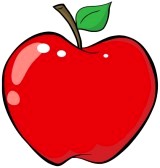 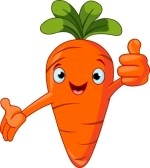 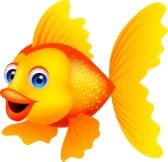 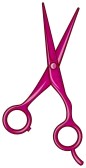 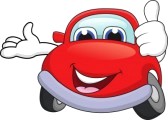 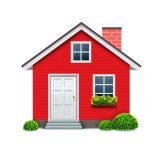 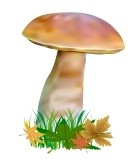 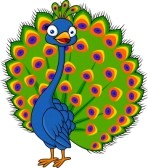 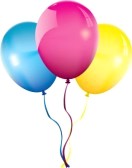 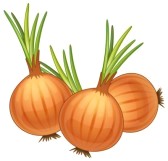 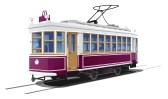 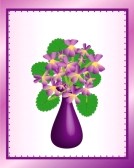 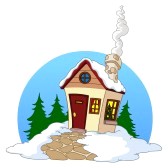 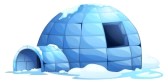 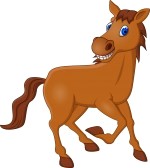 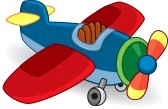 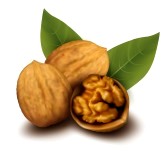 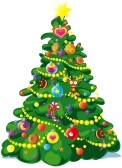 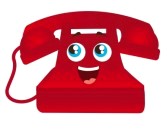 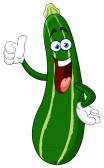 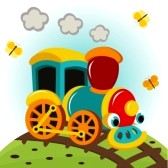 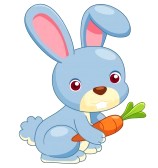 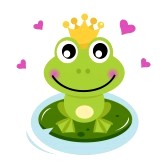 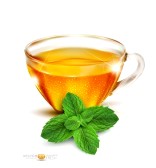 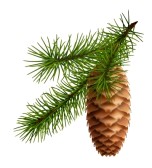 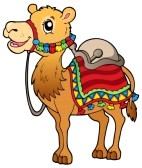 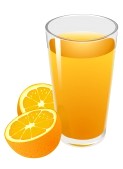 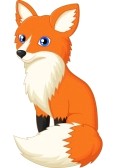 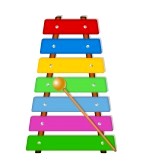 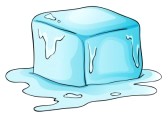 JMRNADHPBCEFGCHIKLOSTUVZŽČŠŤDŽĎŇXĽ